SAMPLE AGENDA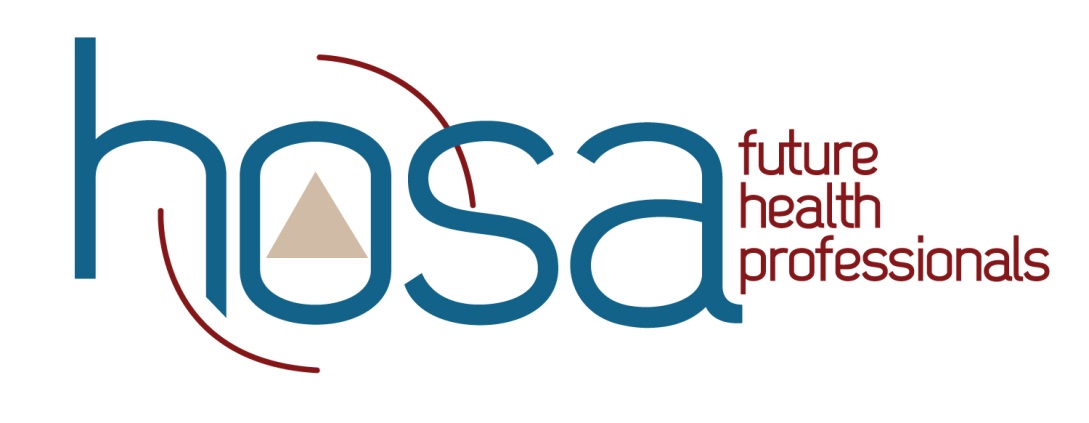 ABC High School HOSA Meeting AgendaLocation
DateCall to OrderRoll CallApproval of MinutesFinancial ReportOfficer ReportsVice PresidentSecretaryHistorianCommittee ReportsNational Service ProjectOutstanding HOSA ChapterFinancial Leadership ActivityUnfinished BusinessNew BusinessAnnouncementsAdjournment